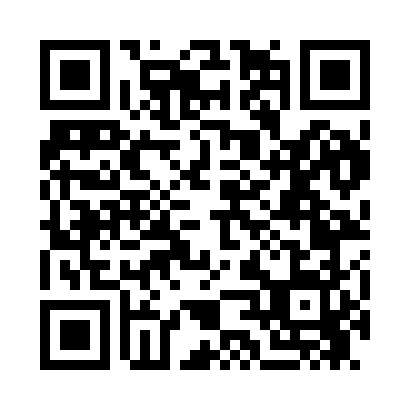 Prayer times for Tyman Place, Montana, USAMon 1 Jul 2024 - Wed 31 Jul 2024High Latitude Method: Angle Based RulePrayer Calculation Method: Islamic Society of North AmericaAsar Calculation Method: ShafiPrayer times provided by https://www.salahtimes.comDateDayFajrSunriseDhuhrAsrMaghribIsha1Mon3:335:351:275:389:1811:192Tue3:345:361:275:389:1711:193Wed3:365:371:275:389:1711:184Thu3:375:371:275:389:1711:175Fri3:385:381:275:389:1611:166Sat3:395:391:275:389:1611:157Sun3:405:391:285:389:1611:148Mon3:425:401:285:389:1511:139Tue3:435:411:285:389:1511:1210Wed3:445:421:285:389:1411:1111Thu3:465:431:285:389:1311:1012Fri3:475:441:285:389:1311:0913Sat3:495:451:285:379:1211:0714Sun3:505:451:295:379:1111:0615Mon3:525:461:295:379:1011:0416Tue3:545:471:295:379:1011:0317Wed3:555:481:295:379:0911:0118Thu3:575:491:295:369:0811:0019Fri3:595:501:295:369:0710:5820Sat4:005:521:295:369:0610:5721Sun4:025:531:295:369:0510:5522Mon4:045:541:295:359:0410:5323Tue4:065:551:295:359:0310:5224Wed4:075:561:295:359:0210:5025Thu4:095:571:295:349:0110:4826Fri4:115:581:295:348:5910:4627Sat4:135:591:295:338:5810:4428Sun4:156:001:295:338:5710:4229Mon4:166:021:295:338:5610:4130Tue4:186:031:295:328:5510:3931Wed4:206:041:295:328:5310:37